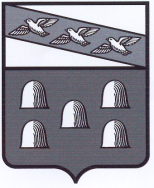 РОССИЙСКАЯ ФЕДЕРАЦИЯАДМИНИСТРАЦИЯ ГОРОДА ДМИТРИЕВА  КУРСКОЙ  ОБЛАСТИПОСТАНОВЛЕНИЕот   06.04.2022   № 110г. ДмитриевОб исполнении бюджета муниципальногообразования «Город Дмитриев» Курской областиза 1 квартал 2022 года              Администрация города Дмитриева Курской области в соответствии с Уставом муниципального образования «Город Дмитриев» Курской области и Положением о бюджетном процессе в муниципальном образовании «Город Дмитриев» Курской области  постановляет:Утвердить отчет об исполнении бюджета муниципального образования «Город Дмитриев» Курской области за 1 квартал 2022 года по доходам в сумме 25665,1 тыс. рублей, по расходам в сумме 27377,7 тыс. рублей.Постановление вступает в силу со дня его подписания.Глава города Дмитриева                                                               С.Д. СолохинИсполнитель:Ключникова С.Н.